Mapa „Strategii produktywności 2030”Mapa obrazuje realizację celów Strategii produktywności 2030 za pomocą projektowanych w niej działań. Jej zewnętrzne elementy stanowią kierunki rozwoju gospodarczego, do których prowadzić ma realizacja Strategii – neutralności klimatycznej, gospodarki o obiegu zamkniętym (GOZ), przemysłu przyszłości, cyfryzacji, innowacyjności oraz poprawy jakości i wielkości polskich przedsiębiorstw. Od środka mapy rozchodzą się zasoby, których lepsze wykorzystanie jest motywem przewodnim Strategii. Od zasobów do docelowych kierunków rozwoju prowadzą zaś działania projektowane w ramach Strategii. Prezentacja graficzna pozwala dostrzec związek pomiędzy poszczególnymi działaniami Strategii a jej kluczowymi celami, a także sposób, w jaki działania w różnych obszarach realizują wspólne cele.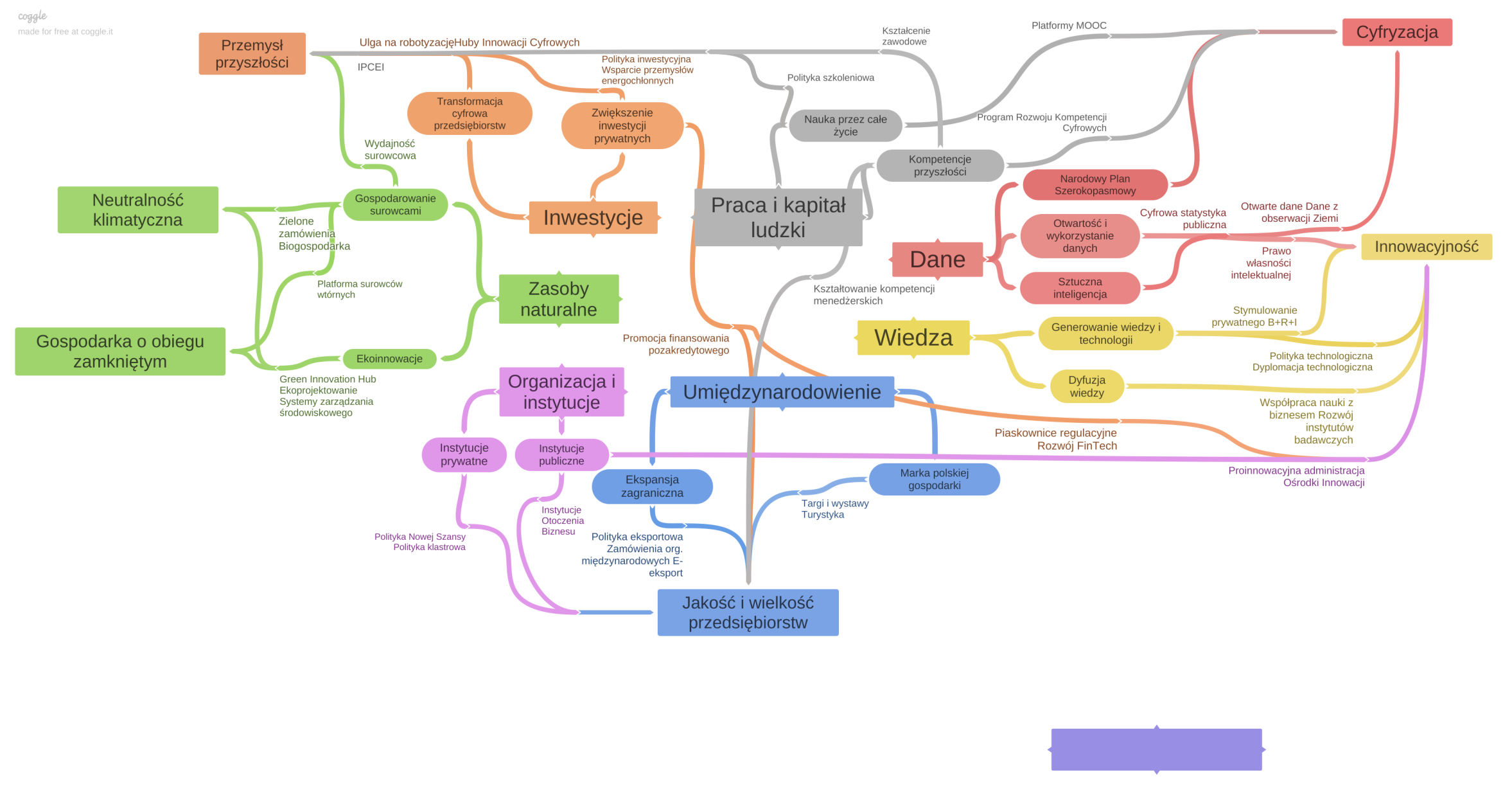 